Stamboom: Melite Attis Us ArsnouphisNEDERLANDS JEUGDKAMPIOEN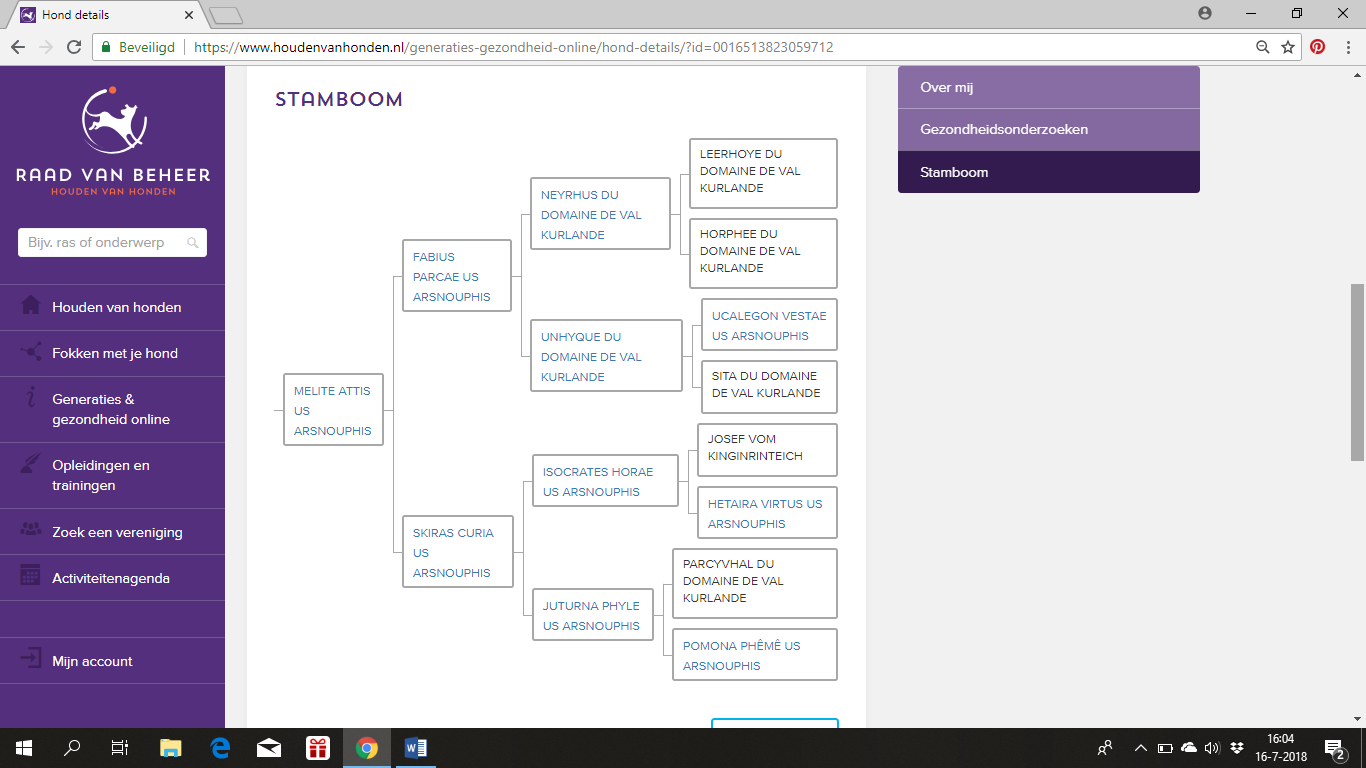 